Summer Children’s Performance: Stuart LittleLone Star College-CyFair Presents 
“Stuart Little”
Adapted by Joseph Robinette
Based on the book by E.B. White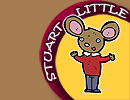 Adapted by Joseph Robinette and based on the book by E.B. Whte, this is the endearing classic about a mouse named Stuart who is born into an ordinary New York family. The many adventures – both big and small – of Stuart Little are brought vividly to life in the story-theatre presentation. It’s fun for the whole family and all tickets are only $5!